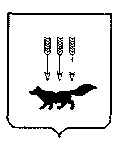 ПОСТАНОВЛЕНИЕАДМИНИСТРАЦИИ городского округа САРАНСК              от   «13» сентября  2018 г.			                                                                 № 2119 Об утверждении документации по внесению изменений в документацию по планировке территории, ограниченной улицами Косарева, Сущинского и Северо-восточным шоссе г. Саранска, включая проект межевания, в части изменения планировки территории (проект планировки, проект межевания) земельного участка, расположенного по адресу: г. Саранск,                                     ул. Сущинского, 4, корпус 1В соответствии с Федеральным законом от 6 октября 2003 года  № 131-ФЗ                «Об общих принципах организации местного самоуправления в Российской Федерации», статьями 45, 46 Градостроительного кодекса Российской Федерации, постановлением Администрации городского округа Саранск от 16 января                2012 года  № 75 «Об утверждении документации по планировке территории, ограниченной улицами Косарева, Сущинского и Северо-восточным шоссе города Саранска, включая проект межевания», постановлением Администрации городского округа Саранск от 11 мая 2018 года № 1090 «О подготовке документации по внесению изменений в документацию по планировке территории, ограниченной улицами Косарева, Сущинского и Северо-восточным шоссе г. Саранска, включая проект межевания, в части изменения планировки территории (проект планировки, проект межевания) земельного участка, расположенного по адресу: г. Саранск, ул. Сущинского, 4, корпус 1», с учетом публичных слушаний по внесению изменений в документацию по планировке территории (проект планировки, проект межевания), проведенных 8 августа 2018 года, заключения о результатах публичных слушаний, опубликованного                    29 августа 2018 года, иных прилагаемых документов Администрация городского округа Саранск п о с т а н о в л я е т: 1. Утвердить документацию по внесению изменений в документацию по планировке территории, ограниченной улицами  Косарева, Сущинского и Северо-восточным шоссе г. Саранска, включая проект межевания, в части изменения планировки территории (проект планировки, проект межевания) земельного участка, расположенного по адресу: г. Саранск, ул. Сущинского, 4, корпус 1                           (заказчик – Баринов В. А.).2. Контроль за исполнением настоящего постановления возложить                               на Заместителя Главы городского округа Саранск – Директора Департамента перспективного развития Администрации городского округа Саранск.       	3. Настоящее постановление вступает в силу со дня его официального опубликования. И. о. Главы городского округа Саранск				                А. В. Егорычев				     Приложение  к постановлению Администрации городского округа Саранск от «___»_______2018 г. № ______Состав документации по внесению изменений в документацию по планировке территории,  ограниченной улицами Косарева, Сущинского и Северо-восточным шоссе г. Саранска, включая проект межевания, в части изменения планировки территории (проект планировки, проект межевания) земельного участка, расположенного по адресу: г. Саранск,                                     ул. Сущинского, 4, корпус 1   №п/пНаименование документа1.Пояснительная записка2.Графическая часть2.1.Основная часть проекта планировки территории:2.1.1.Чертеж планировки территории. Чертеж красных линий М 1:5002.2.Материалы по обоснованию проекта планировки территории:2.2.1.Схема расположения элемента планировочной структуры в системе ранее разработанного проекта планировки территории2.2.2.Результаты инженерных изысканий М 1:5002.2.3.Схема, отображающая местоположение существующих объектов капитального строительства, в том числе линейных объектов М 1:5002.2.4.Схема границ зон с особыми условиями использования территории2.2.5.Схема вертикальной планировки, инженерной подготовки и инженерной защиты территории2.3.Основная часть проекта межевания территории:2.3.1.Чертеж межевания территории М 1:5002.4.Материалы по обоснованию проекта межевания территории:2.4.1.Чертеж границ существующих земельных участков. Чертеж местоположения существующих объектов капитального строительства. М 1:5002.4.2.Чертеж границ зон с особыми условиями использования территории             М 1:500